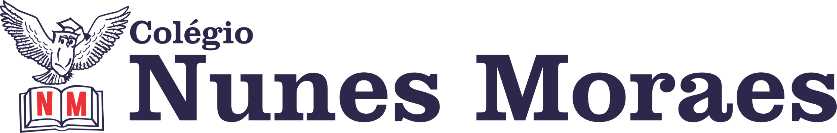 Caro aluno, estamos iniciando nossa terceira semana de aulas remotas. Nós - professores, coordenadores e direção – queremos parabenizá-lo e agradecer por seu envolvimento com as aulas. Sua participação nos estimula a continuar buscando alternativas para atendê-lo cada vez melhor. Seguem algumas recomendações: -siga o passo a passo do roteiro; -não guarde dúvidas, continue falando com seu professor pelo whatsapp; -cumpra o horário de aula -   fique com sua turma e seu professor todo o tempo da aula para aproveitar as complementações que ele vai fazendo;-se não conseguir completar algum dos passos durante a aula, complete-o no pós aula. -faça as tarefas de casa solicitadas e envie foto das páginas para seu professor – com seu nome, seu número e a disciplina, mas faça isso somente durante o tempo da videoaula da próxima aula da mesma disciplina; - fique em casa e se cuide. Logo estaremos juntos de novo.    Tenha uma semana de muita aprendizagem. IMPORTANTE: Já baixou o Google Meet? Os professores já começarão a usar nesta semana. Providencie  fones de ouvido. 1ª AULA: 13h -13:55’ - LITERATURA - PROFESSORA ALINE LANDIM    AULA 07-  ROMANCE URBANO E GÓTICOPasso 01 – ASSISTIR À resolução da atividade de casa,  questões 1,2 e 3  das Atividades Propostas, páginas página 61, aula 06, livro 02.A professora irá disponibilizar o link  na hora da aula. Passo 02 Assistir à aula do link: https://www.youtube.com/watch?v=YOcs5NmMpcA&list=PL0MlWarTr_1bLkreCKi8KtfVB3k4YEDuV&index=106Passo 03 - Após assistir ao link, resolver as questões de 1 a 4 da página 67 das Atividades para sala*Envie foto das atividades resolvidas para FLAY NUNES MORAES. Escreva a matéria, seu nome e seu número em cada página.Passo 04- Após enviar a foto da atividade para a coordenação, assistir à resolução das questões pela professora Passo 05 -  Atividade para casa- Resolver as questões 2, 3 e 5 das atividades propostas, pág 682ª AULA: 13:55’-14:50’   - MATEMÁTICA 2 – PROFESSOR  FRANCISCO PONTES   FRENTE II - AULA 9 – GEOMETRIA PLANA IX – Teorema de Tales e teorema das bissetrizes.ETAPAS PARA O DESENVOLVIMENTO DA AULAETAPA 1 – ASSISTA à videoaula, utilizando o link a seguir. Link: https://bit.ly/a9geometriaIX Tempo: 12’50”ETAPA 2 – LEIA a teoria na Apostila SAS – p. 20 e 21, com informações, VÍDEOS e resumos enviados em tempo real pelo professor para o grupo.Tempo: 10’ETAPA 3 – ATIVIDADE DE SALA PARA ENVIOResolva as questões 4, 5 e 8 - atividades propostas, p. 22.Tempo: 15’*Envie foto das atividades resolvidas para FLAY NUNES MORAES. Escreva a matéria, seu nome e seu número em cada página.RESUMO: O que foi tratado na aula de hoje! 1) Apresentação da relação de proporcionalidade do teorema de Tales, importante teorema da geometria plana.2) Teorema das bissetrizes (internas e externas) com obtenção por consequência do teorema de Tales.3) Propriedades do teorema de Tales e suas consequências 1, 2 e 3.a) Consequência 1: Toda reta paralela a um dos lados de um triangulo determina, nos outros dois lados, segmentos proporcionais.b) Consequência 2: Teorema das bissetrizes (internas).c) Consequência 3: Teorema das bissetrizes (externas).ATIVIDADE PARA CASA (Envio para o professor)Link: https://bit.ly/a9geometriaIXsasaovivoTempo: 32’42”Resolva as questões: 1 a 4 (atividades para sala), p. 21Data da entrega: 25/05/2020 – segunda-feira.3ª AULA: 14:50’-15:45’ - BIOLOGIA 1 –PROFESSOR  GONZAGA MARTINS   FRENTE 3 – CAPÍTULO 7 – REPRODUÇÃO DAS GIMNOSPERMAS E ANGIOSPERMAS  Passo 1 - Assista à videoaula neste link:  https://youtu.be/cla8qJB8MqQDo início do vídeo até o tempo de 20’:40’’Passo 2 - Realize a leitura da teoria proposta ao longo do capítulo (páginas 90 a 93).Passo 3 – Tarefa de classe: Resolva os exercícios 1 e 2 da seção “Atividades para Sala” (páginas 98 e 99).*Envie foto das atividades resolvidas para FLAY NUNES MORAES. Escreva a matéria, seu nome e seu número em cada página.Passo 4 – Tarefa de casa: Realize os exercícios 1, 2, 3, 5 e 6 da seção "Atividades Propostas" (páginas 99 e 100)INTERVALO: 15:45’-16:10’  4ª AULA:   16:10’-17:05’  -  FÍSICA 1 – PROFESSOR  BETOWER MORAIS FRENTE 2 – AULA 7 – POTENCIAL ELÉTRICO I   Páginas 23 a 26 ORIENTAÇÕES1 – Assista a Vídeo aula pelo link: https://aovivo.saseducacao.com.br/assistir/283  (30 minutos)2  – Resolva, como atividade de sala, as questões 03 e 07 das atividades propostas das páginas 25 e 26. (20 min)*Envie foto das atividades resolvidas para FLAY NUNES MORAES. Escreva a matéria, seu nome e seu número em cada página.3 – Como atividade de casa, resolva em outro momento, as outras questões propostas (01,02,04,05,06,08,09,10) – Gabarite, registre em foto, circule as dúvidas e envie para seu professor através do google class.5ª AULA:   17:05’-18:00’ - INTER. TEXTUAL I – PROFESSORA JADNA HOLANDA     AULA 9 - VARIAÇÃO LINGUÍSTICA DIASTRÁTICA Passo 01 – Correção pelo Whatsapp da atividade página 104 e 105 (Q. 1 a 4)Passo 02 – Assistir a aula 9 sobre o Variação Linguística Diastrática pelo link: https://youtu.be/AfT0Fm5SVH4Passo 02 – Tira dúvidas.Passo 03 – Resolução, “EM SALA”, página 90 (questões 1 a 4).*Envie foto das atividades resolvidas para FLAY NUNES MORAES. Escreva a matéria, seu nome e seu número em cada página.Passo 04 – Recebimento e correção pela atividade de salaPasso 05 – Após a aula, “EM CASA”, estudar o capítulo e resolver questões propostas.6ª AULA:   18:00’-18:55’ - FILOSOFIA/ SOCIOLOGIA - PROFESSOR VICTOR QUINTELA      FILOSOFIA   -  AULA 9 -   LIBERDADE: TEORIA E PRÁTICA 1º PASSO:Aluno, assista à videoaula sobre a aula 09 neste link: https://drive.google.com/open?id=1K251yMFKWPoLvlqUKB5z6l6IutE5f7Df2º PASSO:Agora, faça a questão a 5º questão da pág.34, consultando a página 31 do seu livro. *Envie foto das atividades resolvidas para FLAY NUNES MORAES. Escreva a matéria, seu nome e seu número em cada página.3º PASSO:Realize atividade de casa págs. 33 e 34.DIA 18 DE MAIO DE 2020 – 3ª SÉRIE EM – TURMA AParabéns por concluir as aulas de hoje. 